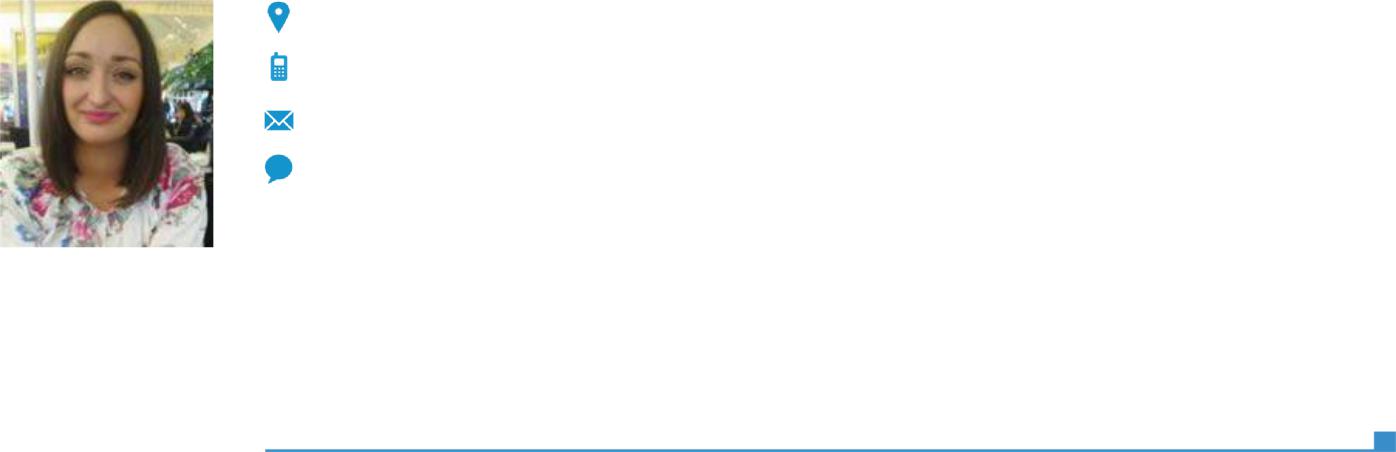 9/1/17	© European Union, 2002-2016 | http://europass.cedefop.europa.eu	Page 1 / 5Curriculum vitae	Majda Gutlic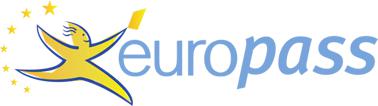 03/01/2014–31/12/201501/10/2013–15/10/201303/03/2012–27/03/20139/1/17clear understanding of the dynamics of the selling process.Set up goals, communicate regularly, listen to teams feedback, offer motivation and provide any necessary training and support in order to improve sales strategy and effective sellingEstablishes key activites with the sales team to build up presence in a new market and create a sales funnel of new prospects.Identifies best costumers, understand their needs and implement the most effective marketing methods.Identifies sales expectations and key activites for the months ahead in a detailed sales plan with both sales and promotional campaigns to support a new product launch. Uses sales budgets to both forecast cashflow and track sales performance, helping to motivate and reward successful salespeople.Business or sector ManufacturingMember of the board of the directorsNGO "Una-Flora-Fauna", Kulen-Vakuf (Bosnia and Herzegovina)Provides continuity for the organisation by setting up a corporation or legal existence, and to represent the organization's point of view through interpretation of its products and services, and advocacy for themSelects and appoints a chief executive to whom responsibility for the administration of the organization is delegatedGoverns the organisation by broad policies and objectives formulated and agreed upon by the chief executive and employees, including to assign priorities and ensure the organization's capacity to carry out products/services/programs by continually reviewing its workAcquires sufficient resources for the organisation's operations and to finance the products/services/programs adequatelyBusiness or sector Arts, entertainment and recreationThe cenzus enumeratorBiH Statistics Agency, Bihac (Bosnia and Herzegovina)Inquire about a variety of specific information including a person's name, age, religious preference, address and state of residency,Gather, record and encode information from a survey,Get in touch with individuals to be interviewed in their own home or office in personRecognize and give an account of problems in obtaining data,Submit completed tasks to a supervisor and discuss developments dailyReview data gathered from an interview to check if they are complete and accurateHelp people in filling out the questionnairesfind and record addresses and householdsUpdate the layout map by recording new buildings/houses and delets the buildings/houses which are no more in existenceEnsure that the entire area assigned is covered by visiting all the Census houses and households falling within the Enumeration block.Volunteer"Duga" Center for children without parental care, Kulen-Vakuf (Bosnia and Herzegovina)Teaches English language children between 5-7 years old in order to help them accept learning enviroment.Participate in games, drawing lessons, singing sessions, dancing, and other creative, educational and extracurricular activitiesIncrease emotional support and care to children through various gatherings© European Union, 2002-2016 | http://europass.cedefop.europa.eu	Page 2 / 5EDUCATION AND TRAINING 09/2009–06/2015Curriculum vitae	Majda GutlicHelp children with sanitation issues such as: brushing teeth and establishing and maintaining personal hygieneHelp in food distribution, kitchen work/duties, garden maintenanceHelp in other activities or programs designed for children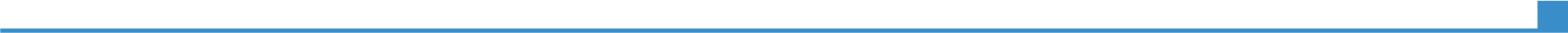 BA English Language and Literature degreeUniversity of Bihac, Pedagogical Faculty of Bihac English Department, Bihac (Bosnia and Herzegovina)Completes all the practical parts of studies in primary and high schoolsAssist in the educational and social development of students under the direction and guidance of the head teacherOrganise classes and respond to the strengths and needs of students during lessons.Detects relations between the nature of language, the concept of meaning and sociocultural variables.Understands the significant number of texts from various periods of English literature according to the principles of some of the flows of literary criticism.Identifies different approaches to the analysis of spoken and written text, analyzing sentences and groups of sentences, vocabulary analysis, analysis of spoken interaction, the interpretation of literary practice, the study of (non) standard languages and the standardization process.Describes the fundamental values and principles of teaching through personal educational stance that relies on the fundamental knowledge and understanding of the domain of educational studies.Demonstrates understanding of generic conventions and discourse variables that determine factors such as authorship, creating text, target audience and critical reading.Interprets literary and non-literary texts, relying on the concepts and theories that are prevalent in the English language.Communicates fluently and correctly in English at level C1.Transmits knowledge on various topics orally and in writing.Developes criteria for determining and reviewing their own principles of professional ethics.Analyzes different concepts with an interdisciplinary approach to knowledge.Demonstrates a strong work ethic and interpersonal skills.Demonstrates the skills needed to acquire further knowledge in formal and informal contexts.Gathering data from various sources in order to explore the deeper understanding of the sphere of interest.Recognizes different pedagogical strategies in teaching writing. Has knowledge of writing a research paper, presentation and refinement.09/2005–05/2009	Secondary Business School"JUMSS“ BIHAC, Bihac (Bosnia and Herzegovina)Able to identify emerging economic trends and issues.Effective sunderstanding of economic relationships.Knowledge of interest rates and taxationCan clearly explain financial information and recommendations to non financial individuals.Extensive knowledge of economic theory and intuition.Comprehensive understanding of international economicsKnowledge of financial markets.PERSONAL SKILLS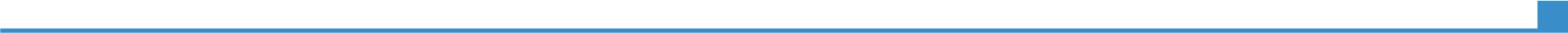 9/1/17	© European Union, 2002-2016 | http://europass.cedefop.europa.eu	Page 3 / 5Curriculum vitae	Majda GutlicMother tongue(s)	Bosnian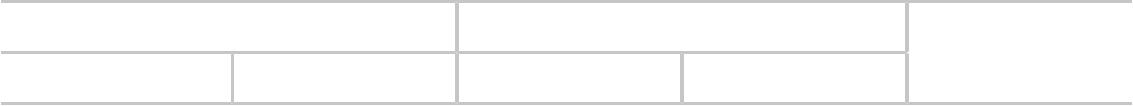 Other language(s)EnglishCroatianSerbianCommunication skillsOrganisational / managerial skills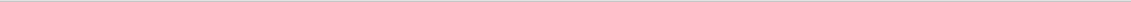 Levels: A1 and A2: Basic user - B1 and B2: Independent user - C1 and C2: Proficient userCommon European Framework of Reference for LanguagesGained essential skills for teaching through pedagogical studies and work experienceConfident person who enjoys listening others to understand them, great organisational skills and ability to work effectively in groups.Ability to deal with conflicts, and solve disagreements.good motivation skills with children gained through volunteer work and projects realized as a member of NGO.Empathy toward children and ability to create feeling that we're all working together toward the same goal, to build up the trust.Ability to organize and implement decisions adopted at the general Assembly meetings.Ability to organize team work of small or large groups of people gained by working as organizer of projects Bebi Art & Community Center.Experience of head of sales, responsible for structure of the schedule, able to boost productivity, and prioritize tasks that must be completed immediately versus those that can be postponed, delegated to another person, or eliminated altogether.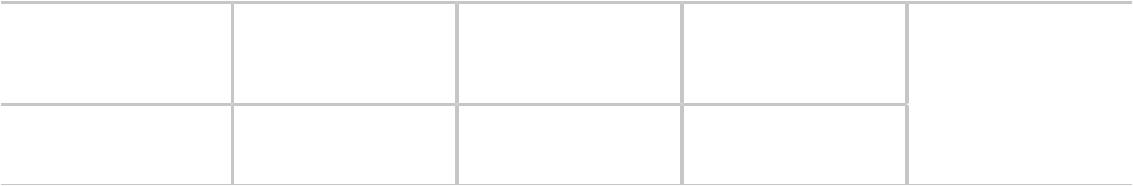 ADDITIONAL INFORMATIONHobbies	*Poetry Writing *Painting *Bicycling *VolleyballProjects ▪ Organizer of the project: Opening of the exhibition "Past-Present-Future" by Tanja Leonhardt ( 25th April 2015)Organizer of the children project "1st Tent Painting" (13.- 25.05.2015)Organizer of the children project "2nd Tent Painting" ( 14.-21.07.2015)9/1/17	© European Union, 2002-2016 | http://europass.cedefop.europa.eu	Page 4 / 5Curriculum vitae	Majda GutlicOrganizer of the photo workshop " A Personal View" with David Wieck.Organizer of the project "Beyond Our Mind" with fractal artist Torsten Stier, Exhibition, Lectures, Workshop ( 02.-09.10.2015)Organizer of 2nd, 3rd and 4th Corn Festival ( November 2015, April 2016, October 2016)Organizer of the project "Magic Walk" with Johanna Wieck and Peter Heck ( January 2016)Organizer of 1st Public Presentation with Prof. Irfan Hosic at Bebi Art & Community Center, main goal of the presentation was to emphasize social aspects of local social life that includes art, culture, production, ecology, tourism and social engagement. ( 23rd March 2016)Organizer of the 2nd Public Presentation with Prof. Irfan Hosic ( 23rd June 2016)Organizer of the three day Yoga course at Bebi Art & Community Center (June 2016)9/1/17	© European Union, 2002-2016 | http://europass.cedefop.europa.eu	Page 5 / 5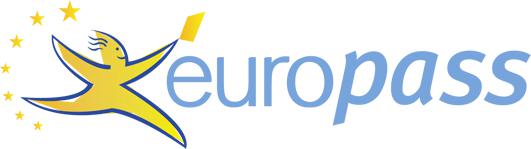 Curriculum vitaePERSONAL INFORMATIONMajdamajda.335574@2freemail.com Skype Majda MajaSex Female | Date of birth 13/11/1990JOB APPLIED FORWORK EXPERIENCE03/04/2015–01/12/2016Assembly PresidentNGO "Bebi" Art & Community Center, Kulen-Vakuf (Bosnia and Herzegovina)https://www.facebook.com/Bebi-Art-Community-Center-1516291265337576/?fref=ts▪ Hosting educational projects on daily basis with the children from local community (Englishlanguage, playgroup, table tennis, painting school etc)▪ Teaches English language in local schools within a project organized by Bebi Art and CommunityCenter in a cooperation with local community.▪ Makes plan and program for after school activities for children under age of 12 to help themincrease awareness of important things in life such as: " Earth Hour", "How to protect ourenvironment from ourselves", "Urban Gardening", " Express your creativity through foreignlanguage ( English)▪ Organizes multi ethnic workshops and presentations (photography, IT, art and literature).▪ Participates in projects with children with emotional behavioral difficulties ( Werkof Darmstadt e.VGerman organisation)▪▪ Attends post-conflict reconciliation and intercultural youth work in "Loja" organisation, Macedonia.▪ International cooperation with artists (Croatia, Germany, Turkey, Japan, Mexico etc)▪ Takes care of organisation of Assembly and convenes it sessions.▪ Presents daily work of the sessions.▪ Chair the meetings of Assembly.▪ Sign the decisions adopted at the general meetings.▪ Takes care of the implementation of decisions, conclusions and other acts of Assembly.Business or sector Arts, entertainment and recreation03/04/2015–01/12/2016Head of SalesAtlantis vcap Kulen Vakuf d.o.o13, Gecet, 77206 Bihac (Bosnia and Herzegovina)www.atlantis-kulenvakuf.com▪ Main contact person between Atlantis company and Bebi Art and Community Center▪ PR for all activities delegated for the company (social medias, local televisions, radio channels,newspapers)▪ Delegates day-to-day selling job to dedicated colleagues▪ Negotiates within the team goals, plans and strategies in order to develop a successful salesprocess.▪ Discovers customer needs, develop and maintain long term customer relationship through theUNDERSTANDINGUNDERSTANDINGSPEAKINGSPEAKINGWRITINGListeningReadingSpoken interactionSpoken productionListeningReadingSpoken interactionSpoken productionC2C2C2C2C2C2C2C2C2C2C2C2C2C2C2Digital competenceSELF-ASSESSMENTInformationCommunicationContentSafetyProblemprocessingCommunicationcreationSafetysolvingprocessingcreationsolvingProficient userProficient userProficient userProficient userProficient userDigital competences - Self-assessment gridDigital competences - Self-assessment gridDriving licenceB